NAME: OMOLADE BRIGHT AYOMIDEDEPARTMENT: COMPUTER SCIENCEMATRIC NO  : 19/SCI01/078TABLE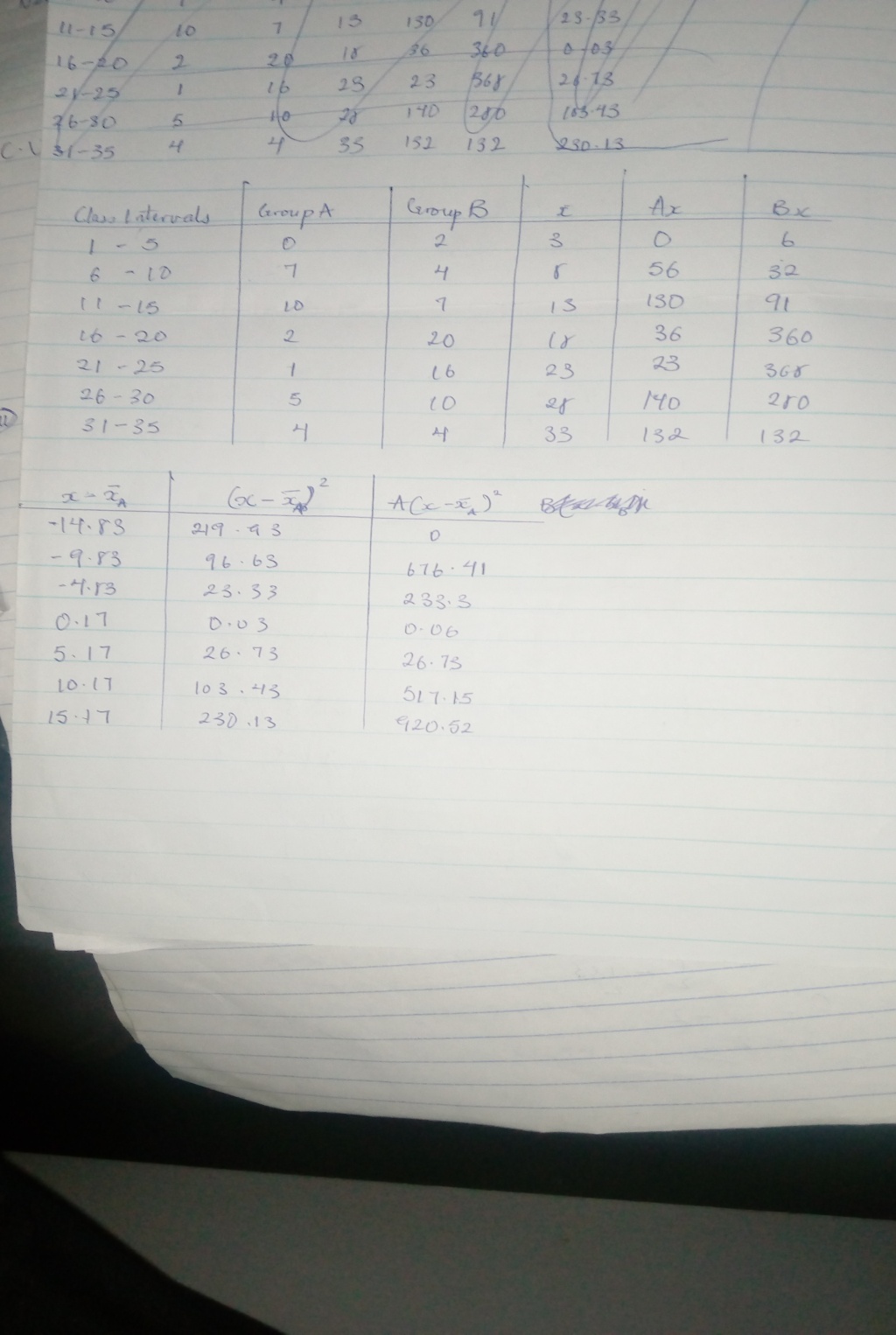 NUMBER 1 AND TABLE CONTINUATION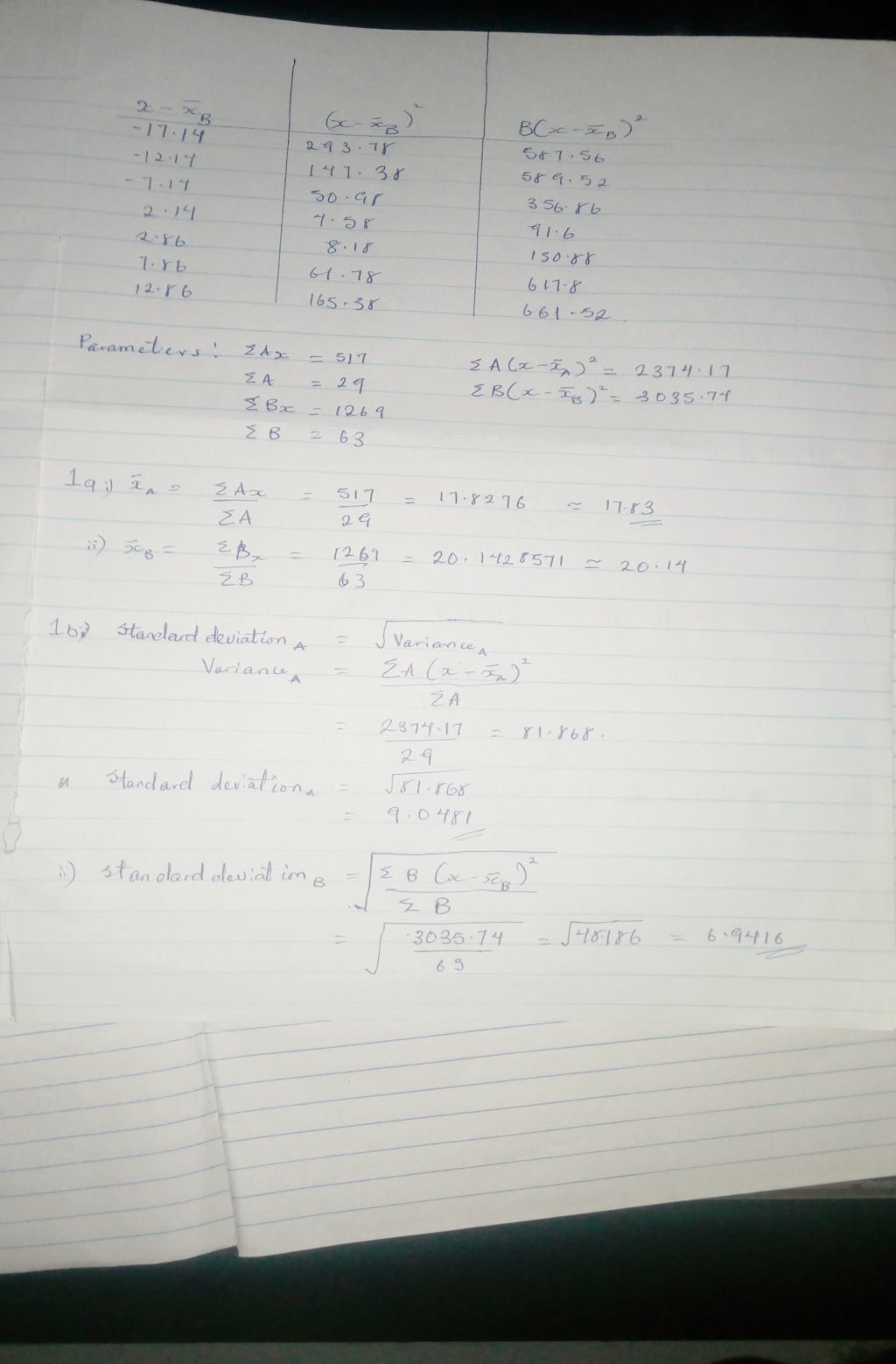 NUMBER 2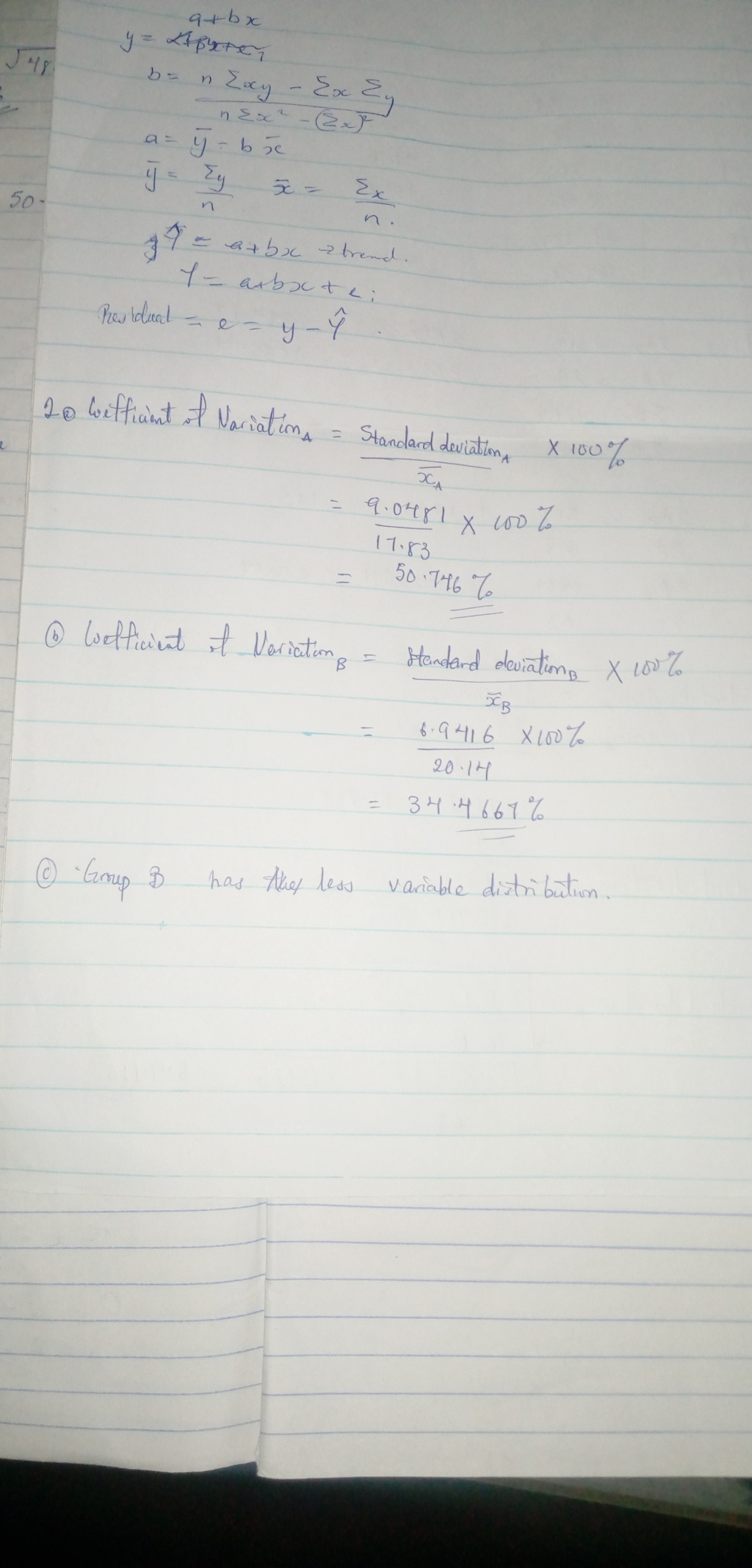 